2.3 Infections Sexuellement TransmissiblesActivité complémentaire 2 - Guide enseignant (GE5)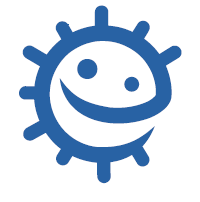 Activité complémentaire 2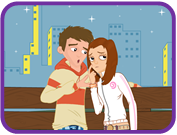 Si Arthur a eu des rapports non protégés avec d’autres personnes, il est possible qu’il ait attrapé une Infection Sexuellement Transmissible. De nombreuses IST ne s’accompagnent pas de symptômes, de sorte qu’Arthur ne sait pas forcément s’il a attrapé une IST ou non. Il peut être amoureux de Julie, mais ce n’est que grâce à un dépistage régulier et en ayant des rapports protégés qu’il peut être certain de ne pas lui transmettre une infection.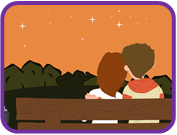 Julie prend une très mauvaise décision. Ne pas utiliser un préservatif n’augmente pas seulement le risque d’être enceinte, mais aussi celui d’attraper une IST. De nombreuses grossesses et IST se sont produites chez des personnes qui se sont dit : « Juste pour cette fois-ci, ça ira »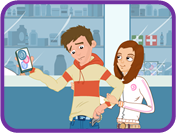 Dans cette scène, Julie et Arthur paraissent être très raisonnables en utilisant la pilule contraceptive pour éviter une grossesse indésirable. Il faut se rappeler pourtant que la pilule n’est qu’un médicament contraceptif, elle ne protège pas contre les IST. 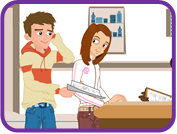 Beaucoup de gens, quel que soit leur âge, peuvent se sentir gênés de consulter dans un Centre Gratuit d’Information, de Dépistage et de Diagnostic (CeGIDD) des IST. C’est important d’insister auprès des élèves sur le fait qu’il n’y a AUCUNE raison de se sentir gêné. Attraper une IST et ne pas se faire traiter ou transmettre une IST à quelqu’un qu’on aime pourrait avoir des conséquences beaucoup plus embarrassantes et douloureuses. 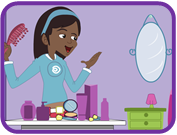 Si on ne prend pas les précautions nécessaires (préservatif), n’importe qui peut attraper une IST de quelqu’un qui est déjà infecté, même si ce quelqu’un ne présente pas de symptômes.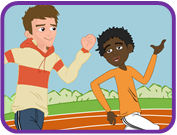 Il est important d’insister auprès des élèves sur le fait que les IST constituent un problème de plus en plus sérieux. L’infection à Chlamydia est l’une des IST les plus fréquentes chez les jeunes aujourd’hui. Son « succès » est dû au fait que chez beaucoup de gens, Chlamydia ne donne pas de symptômes avant plusieurs années (mais elle peut alors entraîner une infertilité).